附件2迎新期间交通示意图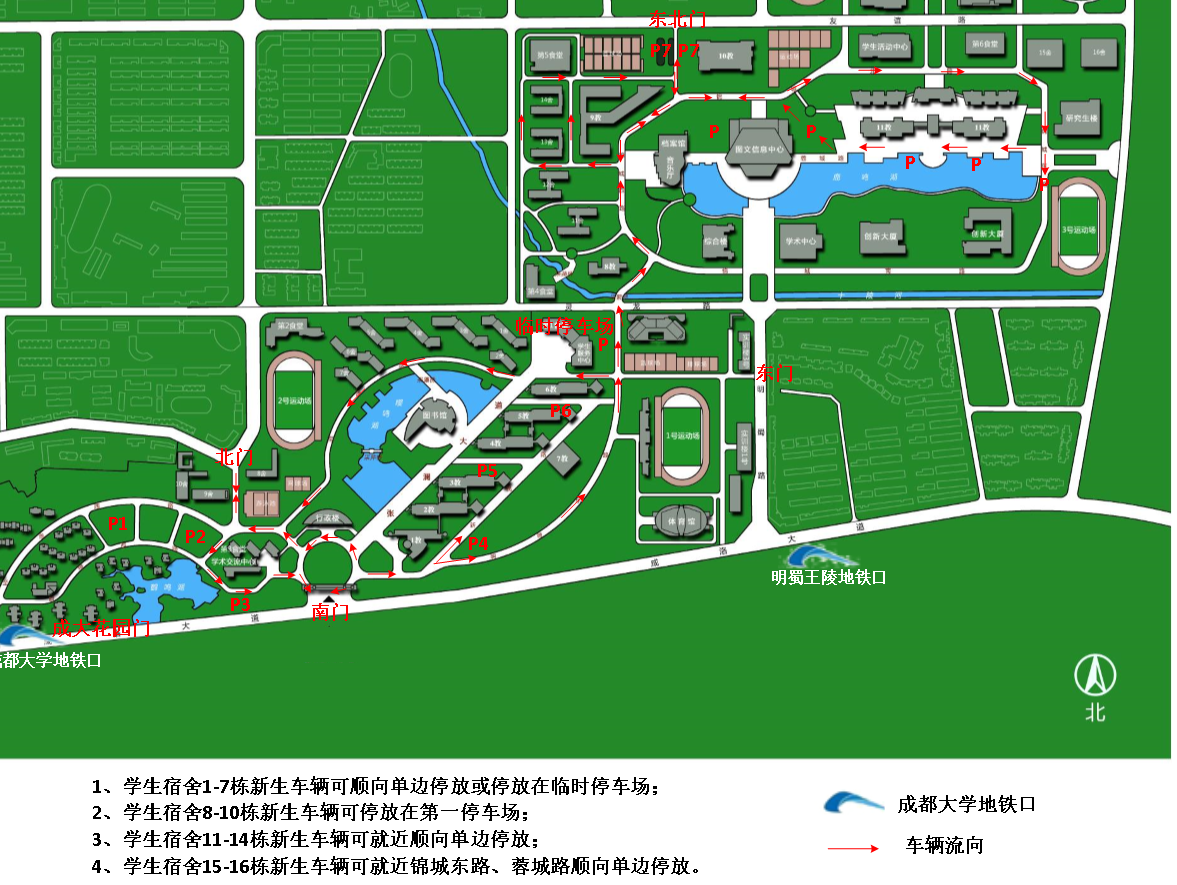 